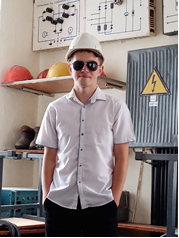 Персональные данные выпускника ФИО: Маслов Кирилл АнатольевичДата рождения: 16.11.2004 г. р.Город Свердловская область, г. БогдановичТелефон: 89923464310 Адрес эл. почты: Kirya_maslov_04@mail.ruОбразовательное учреждение: ГАПОУ «Богдановичский политехникум»Специализация: «Электромонтер по ремонту и обслуживанию электрооборудования (по отраслям)»Тип  деятельности, которым вы хотели бы заниматься:Работа по специальности. Повышение квалификационных навыков.Личные качества: Не курю, не пью, стремлюсь к развитию в профессиональной деятельности.Хобби: Спорт - футболПрофессиональные навыки и знания:Умение читать электрические схемы;Производить замеры электрических величин при помощи приборов: мегаомметра, мультиметра, петля-фаза-ноль;Производить поиск неисправностей в электрических схемах.Проходил практику: ОАО Огнеупоры: Электромонтером 3 разряда в РМЦ (Ремонтно-механический цех).Дополнительные сведения: Водительское удостоверение: категории В, С.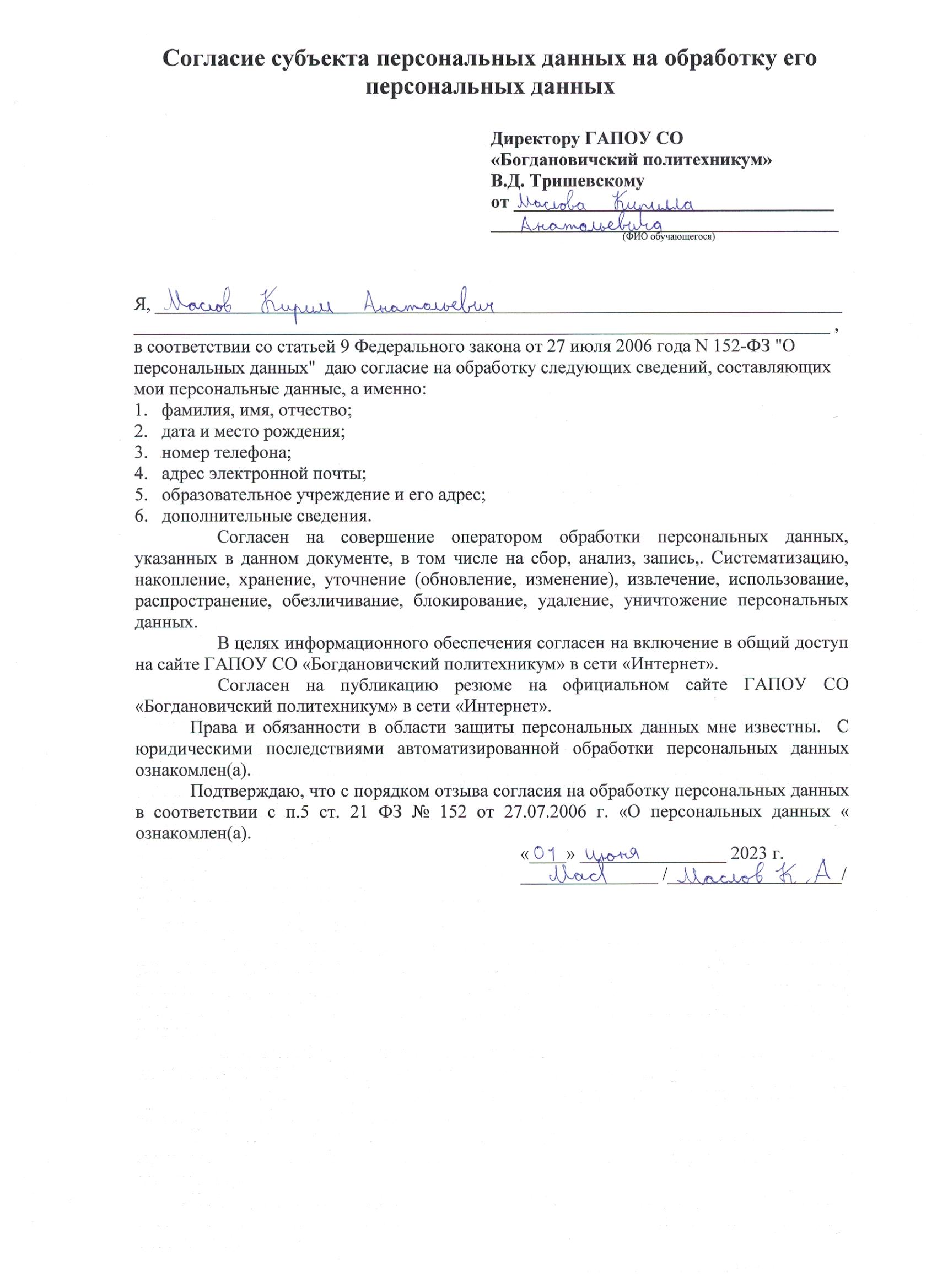 